Performa	Hindu College of Pharmacy, Sonepat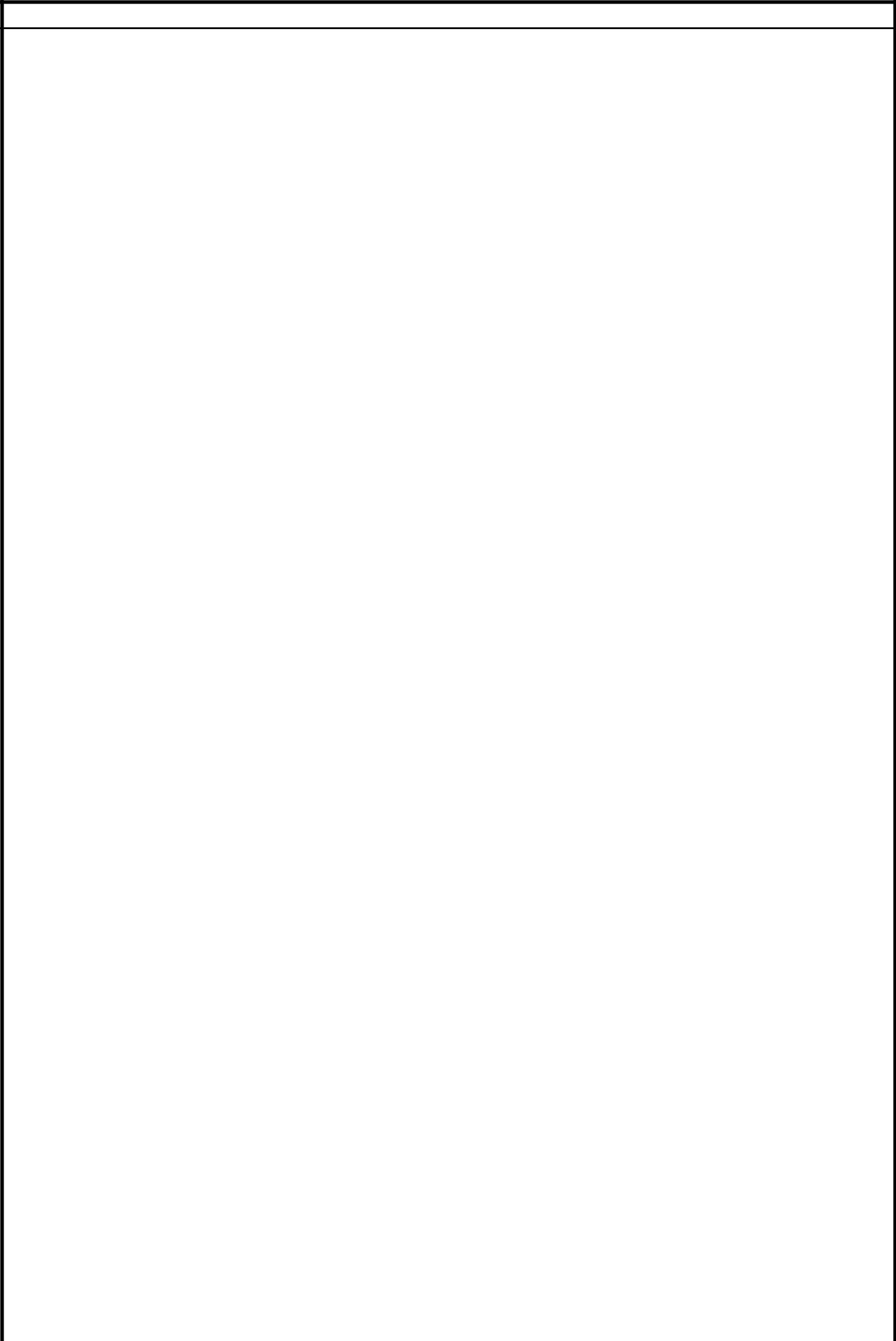 Lesson PlanName of the FacultyName of the FacultyName of the Faculty  Dr Bharat BhushanDiscipline:PharmacySemester:1st YearSubject:Pharmaceutical chemistry-IPharmaceutical chemistry-IPharmaceutical chemistry-ILesson Plan DurationLesson Plan DurationLesson Plan Duration:25 weeks (from July, 2019 to March, 2020S)25 weeks (from July, 2019 to March, 2020S)25 weeks (from July, 2019 to March, 2020S)25 weeks (from July, 2019 to March, 2020S)25 weeks (from July, 2019 to March, 2020S)Work Load(lecture/practical) per week (in hours): Lecture-03, Practicals-09Work Load(lecture/practical) per week (in hours): Lecture-03, Practicals-09Work Load(lecture/practical) per week (in hours): Lecture-03, Practicals-09Work Load(lecture/practical) per week (in hours): Lecture-03, Practicals-09Work Load(lecture/practical) per week (in hours): Lecture-03, Practicals-09Work Load(lecture/practical) per week (in hours): Lecture-03, Practicals-09Work Load(lecture/practical) per week (in hours): Lecture-03, Practicals-09Work Load(lecture/practical) per week (in hours): Lecture-03, Practicals-09WeekTheoryTheoryTheoryTheoryPracticallecture dayTopic (including assignment/test)Topic (including assignment/test)Topic (including assignment/test)Topic (including assignment/test)Practical dayPractical dayTopic1st (July.1stStudy of acids, bases and buffersStudy of acids, bases and buffersStudy of acids, bases and buffersStudy of acids, bases and buffers1st (Batch A)1st (Batch A)To study the various apparatus used in laboratory1st (July.2ndBoric acid*, Hydrochloric acid, strong ammonium hydroxide,Boric acid*, Hydrochloric acid, strong ammonium hydroxide,Boric acid*, Hydrochloric acid, strong ammonium hydroxide,Boric acid*, Hydrochloric acid, strong ammonium hydroxide,3rd2ndBoric acid*, Hydrochloric acid, strong ammonium hydroxide,Boric acid*, Hydrochloric acid, strong ammonium hydroxide,Boric acid*, Hydrochloric acid, strong ammonium hydroxide,Boric acid*, Hydrochloric acid, strong ammonium hydroxide,2nd (Batch B)2nd (Batch B)               -do-3rd3rd                 -do-week)                 -do-week)3rdCalcium hydroxide, Sodium hydroxide and official buffers.Calcium hydroxide, Sodium hydroxide and official buffers.Calcium hydroxide, Sodium hydroxide and official buffers.Calcium hydroxide, Sodium hydroxide and official buffers.Batch CBatch C3rdCalcium hydroxide, Sodium hydroxide and official buffers.Calcium hydroxide, Sodium hydroxide and official buffers.Calcium hydroxide, Sodium hydroxide and official buffers.Calcium hydroxide, Sodium hydroxide and official buffers.Batch CBatch C1stAntioxidants “Hypophosphorous acid, Sulphur dioxide, Sodium bisulphateAntioxidants “Hypophosphorous acid, Sulphur dioxide, Sodium bisulphateAntioxidants “Hypophosphorous acid, Sulphur dioxide, Sodium bisulphateAntioxidants “Hypophosphorous acid, Sulphur dioxide, Sodium bisulphate1st (Batch A)1st (Batch A)Limit test for Chloride with given sample2nd (July.Sodium metabisulphite, Sodium thiosulphate, Nitrogen and Sodium Nitrite.Sodium metabisulphite, Sodium thiosulphate, Nitrogen and Sodium Nitrite.Sodium metabisulphite, Sodium thiosulphate, Nitrogen and Sodium Nitrite.Sodium metabisulphite, Sodium thiosulphate, Nitrogen and Sodium Nitrite.2nd(Batch B)2nd(Batch B)-do-4th2ndweek)week)3rdGastrointestinal agentsAcidifying agents Dilute hydrochloric acid.Gastrointestinal agentsAcidifying agents Dilute hydrochloric acid.Gastrointestinal agentsAcidifying agents Dilute hydrochloric acid.Gastrointestinal agentsAcidifying agents Dilute hydrochloric acid.Batch CBatch C-do-3rd(Aug.1stAntacids-Sodium bicarbonate, Aluminium hydroxide gel, Aluminium Phosphate, Antacids-Sodium bicarbonate, Aluminium hydroxide gel, Aluminium Phosphate, Antacids-Sodium bicarbonate, Aluminium hydroxide gel, Aluminium Phosphate, Antacids-Sodium bicarbonate, Aluminium hydroxide gel, Aluminium Phosphate, 1st (Batch A)1st (Batch A)Limit test for Chloride with given unknown sample3rd(Aug.3rd(Aug.2ndCalcium carbonate, Magnesium carbonate, , Calcium carbonate, Magnesium carbonate, , Calcium carbonate, Magnesium carbonate, , Calcium carbonate, Magnesium carbonate, , 2nd(Batch B)2nd(Batch B)-do-1st1st Magnesium trisilicate, Magnesium oxide,  Magnesium trisilicate, Magnesium oxide,  Magnesium trisilicate, Magnesium oxide,  Magnesium trisilicate, Magnesium oxide, -do-week) Magnesium trisilicate, Magnesium oxide,  Magnesium trisilicate, Magnesium oxide,  Magnesium trisilicate, Magnesium oxide,  Magnesium trisilicate, Magnesium oxide, -do-week)3rdBatch CBatch C3rdBatch CBatch C4th(Aug..1stCombinations of antacid preparations.Combinations of antacid preparations.Combinations of antacid preparations.Combinations of antacid preparations.1st (Batch A)1st (Batch A)Limit test for Sulphate with given sample4th(Aug..4th(Aug..2ndSaline Cathartics-Sodium potassium tartrate and Magnesium sulphate.Saline Cathartics-Sodium potassium tartrate and Magnesium sulphate.Saline Cathartics-Sodium potassium tartrate and Magnesium sulphate.Saline Cathartics-Sodium potassium tartrate and Magnesium sulphate.2nd(Batch B)2nd(Batch B)-do-2nd2nd-do-week)Protectives-Talc, Zinc Oxide, CalamineProtectives-Talc, Zinc Oxide, CalamineBatch CBatch C-do-week)3rd3rd5th(Aug.1stZinc stearate, Titanium dioxide, Silicone polymers.Zinc stearate, Titanium dioxide, Silicone polymers.Zinc stearate, Titanium dioxide, Silicone polymers.Zinc stearate, Titanium dioxide, Silicone polymers.1st (Batch A)1st (Batch A)Limit test for Sulphate with given unknown sample5th(Aug.5th(Aug.2ndAntimicrobials and Astringentsâ “Hydrogen peroxide*, Potassium permanganateAntimicrobials and Astringentsâ “Hydrogen peroxide*, Potassium permanganateAntimicrobials and Astringentsâ “Hydrogen peroxide*, Potassium permanganateAntimicrobials and Astringentsâ “Hydrogen peroxide*, Potassium permanganate2nd(Batch B)2nd(Batch B)-do-3rd3rd-do-week)Chlorinated lime, Iodine, Solutions of Iodine, Povidone-iodineChlorinated lime, Iodine, Solutions of Iodine, Povidone-iodineBatch CBatch C-do-week)3rd3rd6th(Aug.1stBoric acid, Borax. Silver nitrate, Boric acid, Borax. Silver nitrate, Boric acid, Borax. Silver nitrate, Boric acid, Borax. Silver nitrate, 1st (Batch A)1st (Batch A)Limit test for Sulphate with given unknown sample6th(Aug.6th(Aug.2ndMercury, Yellow mercuric oxide, Mercury, Yellow mercuric oxide, Mercury, Yellow mercuric oxide, Mercury, Yellow mercuric oxide, 2nd(Batch B)2nd(Batch B)-do-4th4th3rdSulphur and its compounds“Sublimed sulphur Sulphur and its compounds“Sublimed sulphur Sulphur and its compounds“Sublimed sulphur Sulphur and its compounds“Sublimed sulphur Batch CBatch C-do-week)3rdSulphur and its compounds“Sublimed sulphur Sulphur and its compounds“Sublimed sulphur Sulphur and its compounds“Sublimed sulphur Sulphur and its compounds“Sublimed sulphur Batch CBatch C-do-week)week)7th (Sept.1stprecipitated sulphur, selenium sulphideprecipitated sulphur, selenium sulphide1st (Batch A)1st (Batch A)Limit test for Iron with given  sample7th (Sept.7th (Sept.2ndAstringents Alum and Zinc SulphateAstringents Alum and Zinc SulphateAstringents Alum and Zinc SulphateAstringents Alum and Zinc Sulphate2nd(Batch B)2nd(Batch B)-do-1st1stweek)3rdMild silver protein, Ammoniated mercuryMild silver protein, Ammoniated mercuryBatch CBatch C-do-3rdMild silver protein, Ammoniated mercuryMild silver protein, Ammoniated mercuryBatch CBatch C-do-1stStrontium chloride, Zinc chloride1st (Batch A)Limit test for Iron with given unknown sample8th Sept.2nd2ndInhalantsâ“Oxygen, Carbon dioxide, Nitrous oxide2nd(Batch B)-do-week)week)-do-3rdRespiratory stimulants“Ammonium CarbonateBatch C9th(Sept3rd Week1stExpectorants and Emetics“Ammonium chloride1st (Batch A)9th(Sept3rd Week9th(Sept3rd Week2ndPotassium iodide, Antimony potassium tartrate.2ndPotassium iodide, Antimony potassium tartrate.2nd(Batch B)Antidotes-Sodium nitrateAntidotes-Sodium nitrateBatch C3rd3rd10th Sept.1stElectrolytes used for replacement therapy1st (Batch A)Limit test for Iron with given unknown sample10th Sept.2nd Sodium chloride and its preparations, Potassium chloride and its preparations4th2nd Sodium chloride and its preparations, Potassium chloride and its preparations2nd(Batch B)-do-4th4thweek)week)3rdPhysiological acid-base balance and electrolytesBatch C-do-3rdPhysiological acid-base balance and electrolytesBatch C-do-11th(Oct.1st1stSodium acetate, Potassium acetate1st (Batch A)Demonstration of limit test for Arsenic11th(Oct.1st11th(Oct.1st2ndSodium bicarbonate injection, Sodium citrate, Potassium citrate2nd(Batch B)-do--do-week)Sodium lactate injection, Ammonium chloride and its injectionBatch C-do-week)3rd3rd12th(Oct1stCombination of oral electrolyte powders and solutions1st (Batch A)To determine the normality of Sodium carbonate12th(Oct2ndInorganic Official compounds2nd2ndInorganic Official compounds2nd(Batch B)-do-2nd2ndweek)week)3rdIron, IodineBatch C-do-3rdIron, IodineBatch C-do-3rd &4thWeek of Oct. 1st Sessional exams13th(Nov1stCalcium,  Ferrous Sulfate1st (Batch A)To determine the normality of Sodium bi carbonate13th(Nov2ndCalcium gluconate.1st2ndCalcium gluconate.2nd(Batch B)-do-1st1stweek)week)3rdRadio pharmaceuticalsBatch C-do-3rdRadio pharmaceuticalsBatch C-do-14th (Nov        2nd (Week)1stRadio activity-Alpha, Beta and Gamma Radiations1st (Batch A)Standardisation of Pot. permangnate14th (Nov        2nd (Week)2ndBiological effects of radiations2nd(Batch B)-do-2ndBiological effects of radiations3rdMeasurement of radio activityBatch C-do-3rdMeasurement of radio activityBatch C-do-1stBatch A  15th (Nov. 3rd Week)Radio isotopes their usesAssay of Ferrous Sulphate  15th (Nov. 3rd Week)2ndBatch B-do-Storage and precautions with special reference to the official preparations3rdG. M. CounterBatch C-do-1st16th (Nov. 4th  Week)Radio opaque Contrast media“Barium sulfate.Batch AAssay of Copper Sulphate16th (Nov. 4th  Week)2ndQuality control of Drugs and PharmaceuticalsBatch B-do-16th (Nov. 4th  Week)3rdImportance of quality controlBatch C-do-17th (Dec. 1st  Week)1stSignificant errors, methods used for quality controlBatch AAssay of Magnesium sulphate17th (Dec. 1st  Week)2ndSources of impurities in PharmaceuticalsBatch B-do-3rdSources of impurities in PharmaceuticalsBatch C-do-18th (Dec. 2nd  Week)1stLimit test for ChlorideBatch AAssay of Borax2ndLimit test for ChlorideBatch B-do-3rdLimit test for SulphateBatch C-do-3rd &4thWeek of Dec. 2nd  Sessional exams and winter break upto 1st Week of Jan.1stLimit test for SulphateBatch AAssay of Hydrogen peroxide19th (Jan. 2nd Week)2ndLimit test for IronBatch B-do-3rdLimit test for IronBatch C-do-20th (Jan. 3rd Week)1stLimit test for Heavy metalsBatch AViva2ndLimit test for ArsenicBatch B-do-3rdLimit test for arsenicBatch C-do-1stIdentification of cat ionsBatch AIdentification of Calcium gluconate21th (Jan. 4th Week)2ndIdentification of cat ionsBatch B-do-3rdIdentification of an ionsBatch C-do-22nd (Feb. 1st Week)1stIdentification of an ionsBatch AIdentification of Sodium bi carbonate2ndDental Products“Sodium FlurideBatch B-do-3rdDental Products Stannous FlourideBatch C-do-23rd (Feb. 2nd Week)1stCalcium carbonate, Sodium metaphosphate, Dicalcium phosphateBatch AViva2ndSessional rivisionBatch B-do-3rdSessional rivisionBatch C-do-24th Feb. 3rd Week) 1stProtectives and AdsorbentsBatch AIdentification of Hydrogenper oxide2ndBismuth subcarbonate and KaolinBatch B-do-3rdProtectives and AdsorbentsBatch C-do-25th Feb. 4th WeekRevision 26th (March 1st and 2nd Week)1stRevision and Class testsBatch AViva2ndBatch B-do-3rd3rd &4thWeek of March. 3rd   Sessional exams. Batch C-do-